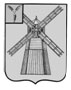 СОБРАНИЕ   Д Е П У Т А Т О ВПИТЕРСКОГО МУНИЦИПАЛЬНОГО РАЙОНА САРАТОВСКОЙ ОБЛАСТИРЕШЕНИЕОт 28 ноября 2012 года                                                                                   №23-2Об утверждении Прогнозного плана приватизации муниципального имуществаПитерского муниципального района на 2013 годВ соответствии с Федеральным законом от 06.10.2003 года N 131-ФЗ "Об общих принципах организации местного самоуправления в Российской Федерации", Федеральным законом от 21.12.2001 года N 178-ФЗ "О приватизации государственного и муниципального имущества", постановлением от 06.11.2001 года № 242 «Об организации учета и ведения реестра муниципального имущества Питерского района», руководствуясь Уставом Питерского муниципального района Саратовской области Собрание депутатов Питерского муниципального района РЕШИЛО:	1. Утвердить Прогнозный план приватизации муниципального имущества Питерского муниципального района на 2013 год согласно приложению.2. Опубликовать настоящее решение на официальном сайте органов местного самоуправления района в сети Интернет http://piterka.sarmo.ru.	3. Контроль за исполнением настоящего решения возложить на комиссию Собрания депутатов Питерского муниципального района по экономическим, бюджетно-финансовым вопросам, налогам, собственности и предпринимательству.Глава Питерского муниципального района			        А.Н.РыжовПриложение к решению Собрания   депутатов Питерского муниципального района  от 28 ноября 2012 года №23-2Прогнозный план
приватизации муниципального имущества Питерского муниципального района на 2013 годЗадачи приватизации муниципального имущества Питерского муниципального района в 2013 году.  	Под приватизацией муниципального имущества подразумевается возмездное отчуждение находящегося в муниципальной собственности района имущества (объектов приватизации) в собственность физических и (или) юридических лиц.	 Прогнозный план приватизации муниципального имущества Питерского муниципального района на 2013 год разработан в соответствии с Федеральным законом от 21.12.2001 г. N 178-ФЗ "О приватизации государственного и муниципального имущества". Основные приоритеты в осуществлении приватизации муниципального имущества Питерского муниципального района в 2013 году:	- своевременное и полное поступление всех запланированных доходов от приватизации в местный бюджет;	- получение дополнительных доходов в местный бюджет за счет продажи ликвидного имущества способами, обеспечивающими максимальные финансовые поступления;	- привлечение к участию в приватизации субъектов малого предпринимательства;	- сокращение расходов местного бюджета на управление муниципальным имуществом;	- приватизация имущества одновременно с земельными участками, на которых оно расположено, в целях повышения стоимости и инвестиционной привлекательности имущества.	  Реализация указанных приоритетов будет достигаться за счет принятия индивидуальных решений о способе, сроке и начальной цене приватизации имущества на основании всестороннего анализа складывающейся экономической ситуации, проведения полной инвентаризации и независимой оценке имущества, аудиторской проверки муниципальных унитарных предприятий, соотнесения прилагаемого к приватизации объема муниципального имущества с возможностями рыночного спроса на него.	  Реализация государственной политики по формированию единых объектов недвижимости, стимулированию их эффективного использования и оборота осуществляется при приватизации муниципального имущества одновременно с земельными участками, на которых оно расположено. Земельные участки включаются в состав имущества, подлежащего приватизации, по кадастровой оценке и с установлением необходимых ограничений и сервитутов.Перечень муниципального имущества, подлежащего приватизации в 2013 годуПеречень муниципального имущества, подлежащего приватизации в 2013 годуПеречень муниципального имущества, подлежащего приватизации в 2013 годуПеречень муниципального имущества, подлежащего приватизации в 2013 году№ п/пНаименование объекта, адрес расположения объекта, характеристикаОбщая площадь, кв.мПредполагаемые сроки приватизации1Котельная, Саратовская область, Питерский район, п.Трудовик, ул.Юбилейная, д.1А141,7I квартал 2013 года2КТП-421 с. Моршанка, в том числе оборудование КТП:- трансформатор ТМ-100/10  б/нI квартал 2013 года3КТП-441 с. Моршанка, в том числе оборудование КТП: -трансформатор ТМ-100/10  б/нI квартал 2013 года4КТП-512 п. Новореченский, в том числе оборудование КТП: - трансформатор ТМ 63/10I квартал 2013 года5КТП-515 п. Новореченский, в том числе оборудование КТП: -трансформатор ТМ-100/10I квартал 2013 года6КТП-521 п. Новореченский, в том числе оборудование КТП: -трансформатор ТМ-160/10I квартал 2013 года7КТП-438 с. Мироновка, в том числе оборудование КТП: -трансформатор ТМ-100/10  б/нI квартал 2013 года8КТП-440 с. Мироновка, в том числе оборудование КТП: -трансформатор ТМ-100/10  б/нI квартал 2013 года9КТП-427 с. Мироновка, в том числе оборудование КТП: -трансформатор ТМ-100/10  б/нI квартал 2013 года10КТП-401 п. Трудовик,  в том числе оборудование КТП: -трансформатор  ТМ-250/10 б/нI квартал 2013 года11КТП-392 п. Трудовик,  в том числе оборудование КТП: -трансформатор  ТМ-250/10 б/нI квартал 2013 года12КТП-400 п. Трудовик, в том числе оборудование КТП: -трансформатор  ТМ-250/10 б/нI квартал 2013 года13КТП-155 с. Новотулка, в том числе оборудование КТП: -трансформатор ТМ-160/10 № 891-автоматы: Iн –400А 1 шт.I квартал 2013 года13КТП-155 с. Новотулка, в том числе оборудование КТП: -трансформатор ТМ-160/10 № 891-автоматы: Iн –400А 1 шт.I квартал 2013 года14КТП-85 с. Новотулка, в том числе оборудование  КТП6 -трансформатор  ТМ-160/10  №58035-автоматы: Iн –250А 2 шт., Iн – 100А 1шт.I квартал 2013 года14КТП-85 с. Новотулка, в том числе оборудование  КТП6 -трансформатор  ТМ-160/10  №58035-автоматы: Iн –250А 2 шт., Iн – 100А 1шт.I квартал 2013 года15КТП-78 с. Новотулка В том числе оборудование КТП: -трансформатор  ТМ-160/10 № 1100324 -автоматы: Iн – 250А 2шт, 100 – 100 А  1 шт.I квартал 2013 года15КТП-78 с. Новотулка В том числе оборудование КТП: -трансформатор  ТМ-160/10 № 1100324 -автоматы: Iн – 250А 2шт, 100 – 100 А  1 шт.I квартал 2013 года16КТП-44 с. Новотулка по ВЛ – 10 кВ № 1 от ПС «Новотулка»I квартал 2013 года17КТП-79 с. Новотулка по ВЛ – 10 кВ № 2 от ПС «Новотулка»I квартал 2013 года18КТП-80 с. Козловка, в том числе оборудование КТП: - трансформатор  ТМ-63/10 № 46396 -автомат  Iн  -100А  1 шт.I квартал 2013 года19КТП-84 с. Козловка, в том числе оборудование КТП: - трансформатор ТМ-160/10I квартал 2013 года20КТП-4 с. Алексашкино, в том числе оборудование КТП - трансформатор ТМ –63/10 №9605-автоматы: Iн- 125А  1шт, Iн –100А 1шт.I квартал 2013 года20КТП-4 с. Алексашкино, в том числе оборудование КТП - трансформатор ТМ –63/10 №9605-автоматы: Iн- 125А  1шт, Iн –100А 1шт.I квартал 2013 года21КТП-30 с. Алексашкино, в том числе оборудование КТП: - трансформатор ТМ160/10 № 168667 -автоматы: Iн-50А 1шт,  Iн –75А 1шт.I квартал 2013 года21КТП-30 с. Алексашкино, в том числе оборудование КТП: - трансформатор ТМ160/10 № 168667 -автоматы: Iн-50А 1шт,  Iн –75А 1шт.I квартал 2013 года22КТП-35 с. Алексашкино, в том числе оборудование КТП: - трансформатор ТМ-100/10 № 58986 -автоматы: Iн –100А 2шт.I квартал 2013 года22КТП-35 с. Алексашкино, в том числе оборудование КТП: - трансформатор ТМ-100/10 № 58986 -автоматы: Iн –100А 2шт.I квартал 2013 года23КТП-95 с. Алексашкино по ВЛ – 10 кВ № 7 от ПС «Алексашкино»I квартал 2013 года24КТП-7 с. Малый Узень В том числе оборудование КТП: - трансформатор ТМ-100/10 б/н -гл.рубильник 1 шт.- автоматы: Iн –160А 3шт.I квартал 2013 года24КТП-7 с. Малый Узень В том числе оборудование КТП: - трансформатор ТМ-100/10 б/н -гл.рубильник 1 шт.- автоматы: Iн –160А 3шт.I квартал 2013 года25КТП-8 с. Малый Узень, в том числе оборудование КТП: - трансформатор ТМ-63/10  б/нI квартал 2013 года26КТП-9 с. Малый Узень, в том числе оборудование КТП - трансформатор ТМ-160/10  б/нI квартал 2013 года27КТП-11 с. Малый Узень, в том числе оборудование КТП: - трансформатор ТМ-250/10  б/н -автоматы: Iн – 160 А  3 шт.I квартал 2013 года27КТП-11 с. Малый Узень, в том числе оборудование КТП: - трансформатор ТМ-250/10  б/н -автоматы: Iн – 160 А  3 шт.I квартал 2013 года28КТП-14 с. Малый Узень, в том числе оборудование КТП - трансформатор ТМ-160/10  б/н -автоматы: Iн –160 А 3 шт.I квартал 2013 года28КТП-14 с. Малый Узень, в том числе оборудование КТП - трансформатор ТМ-160/10  б/н -автоматы: Iн –160 А 3 шт.I квартал 2013 года29КТП-124 с. Малый Узень (ЗТП), в том числе оборудование ЗТП   здание ЗТП - трансформатор ТМ-100/10 б/н -РЩ-0,4 кВ с рубильником ПНI квартал 2013 года29КТП-124 с. Малый Узень (ЗТП), в том числе оборудование ЗТП   здание ЗТП - трансформатор ТМ-100/10 б/н -РЩ-0,4 кВ с рубильником ПНI квартал 2013 года30КТП-4 с. Малый Узень, в том числе оборудование КТП: - трансформатор ТМ-160/10  б/н - главный рубильник  1 шт. -автоматы: Iн –160А  3 шт.I квартал 2013 года30КТП-4 с. Малый Узень, в том числе оборудование КТП: - трансформатор ТМ-160/10  б/н - главный рубильник  1 шт. -автоматы: Iн –160А  3 шт.I квартал 2013 года31КТП-5 с. Малый Узень   (ЗТП), в том числе оборудование ЗТП: - здание - трансформатор ТМ-160/10  б/н -автомат ввода  Iн - 250А 1шт. -автоматы:  Iн – 160А 2 шт.I квартал 2013 года31КТП-5 с. Малый Узень   (ЗТП), в том числе оборудование ЗТП: - здание - трансформатор ТМ-160/10  б/н -автомат ввода  Iн - 250А 1шт. -автоматы:  Iн – 160А 2 шт.I квартал 2013 года32КТП-130 с. Малый Узень В том числе оборудование КТП - трансформатор  ТМ-630/10  б/н -автоматы: Iн –160А 2 шт.I квартал 2013 года32КТП-130 с. Малый Узень В том числе оборудование КТП - трансформатор  ТМ-630/10  б/н -автоматы: Iн –160А 2 шт.I квартал 2013 года33КТП-126 с. Малый Узень В том числе оборудование КТП: -трансформатор ТМ-63/10  б/н -автоматы Iн-160 А 2 шт.I квартал 2013 года33КТП-126 с. Малый Узень В том числе оборудование КТП: -трансформатор ТМ-63/10  б/н -автоматы Iн-160 А 2 шт.I квартал 2013 года34КТП-125 с. Малый Узень В том числе оборудование КТП: - трансформатор ТМ-63/10 б/н -автомат: Iн – 160 А  1 шт.I квартал 2013 года34КТП-125 с. Малый Узень В том числе оборудование КТП: - трансформатор ТМ-63/10 б/н -автомат: Iн – 160 А  1 шт.I квартал 2013 года35КТП-71 с. Малый Узень В том числе оборудование КТП- трансформатор ТМ-100/10   б/нI квартал 2013 года36    КТП-63 с. Малый Узень по ВЛ-10кВ №10 ПС с.М.УзеньI квартал 2013 года37КТП-127 с. Малый Узень по ВЛ-10кВ №8 ПС с.М.УзеньI квартал 2013 года38КТП-2 с. Малый Узень по ВЛ-10кВ №8 ПС с.М.УзеньI квартал 2013 года39КТП-125 п. Нариманово, в том числе оборудование КТП: -трансформатор ТМ-250/10  б/нI квартал 2013 года40КТП-126 п. Нариманово, в том числе оборудование КТП: -трансформатор ТМ- 400/10 б/нI квартал 2013 года41КТП-127 п. Нариманово, в том числе оборудование КТП: -трансформатор  ТМ-100/10 б/нI квартал 2013 года42КТП-128 п. Нариманово, в том числе оборудование КТП: - трансформатор  ТМ-100/10 б/нI квартал 2013 года43КТП-115 п. Нариманово, в том числе оборудование КТП:- трансформатор ТМ-160/10   б/нI квартал 2013 года44КТП-15 с. Агафоновка по ВЛ – 10 кВ № 10 от ПС «Малый Узень»I квартал 2013 года45КТП -90 п. Первопитерский  ВЛ-10кВ №24 от ПС с.Питерка 1I квартал 2013 года46КТП-110 п. Первопитерский  ВЛ-10кВ №24 от РП с.Питерка 1I квартал 2013 года47КТП-27 п. Нива по ВЛ – 10 кВ № 14 от ПС «Малый Узень»I квартал 2013 года48КТП-42 п. Нива по ВЛ – 10 кВ № 14 от ПС «Малый Узень»I квартал 2013 года49КТП-7 п. Нива по ВЛ – 10 кВ № 1 от ПС «Орошаемая»I квартал 2013 года50КТП-14 п. Руновский по ВЛ – 10 кВ № 1 от ПС «Орошаемая»I квартал 2013 года51КТП – 61 с. Запрудное по ВЛ – 10 кВ   №1     от ПС «Орошаемая»                                                                                                    I квартал 2013 года52КТП-67 с. Запрудное по ВЛ – 10 кВ № 8 от ПС «ОрошаемаяI квартал 2013 года53КТП-66 с. Запрудное по ВЛ – 10 кВ № 8 от ПС «Орошаемая»I квартал 2013 года54КТП-63 с. Запрудное по ВЛ – 10 кВ № 8 от ПС «Орошаемая»I квартал 2013 года55КТП-53 х. Мирской от РП «Питерка»I квартал 2013 года56ВВЛ – 0,4 кВ п. Новореченский от КТП 521 по ВЛ – 10 кВ № 10 от ПС «Питерка 1»I квартал 2013 года57ВВЛ – 0,4 кВ п. Новореченский от КТП 512 по ВЛ – 10 кВ № 10 от ПС «Питерка 1»I квартал 2013 года58ВВЛ – 0,4 кВ п. Новореченский от КТП 515 по ВЛ – 10 кВ № 10 от ПС «Питерка 1»I квартал 2013 года59ВВЛ – 0,4 кВ п. Новореченский от КТП 519 по ВЛ – 10 кВ № 10 от ПС «Питерка 1»I квартал 2013 года60ВВЛ – 0,4 кВ с. Моршанка от КТП 441 по ВЛ – 10 кВ № 12 от ПС «Питерка 1»I квартал 2013 года61ВВЛ – 0,4 кВ с. Моршанка от КТП 421 по ВЛ – 10 кВ № 12 от ПС «Питерка 1»I квартал 2013 года62ВВЛ – 0,4 кВ с. Мироновка от КТП 427 по ВЛ – 10 кВ № 9 от ПС «Питерка 1»I квартал 2013 года63ВВЛ – 0,4 кВ с. Мироновка от КТП 438 по ВЛ – 10 кВ № 9 от ПС «Питерка 1»I квартал 2013 года64ВВЛ – 0,4 кВ с. Мироновка от КТП 440 по ВЛ – 10 кВ № 9 от ПС «Питерка »I квартал 2013 года65ВВЛ – 0,4 кВ с. Козловка от КТП 80 по ВЛ – 10 кВ № 2 от ПС «Новотулка»I квартал 2013 года66ВВЛ – 0,4 кВ с. Козловка от КТП 84 по ВЛ – 10 кВ № 2 от ПС «Новотулка»I квартал 2013 года67ВВЛ – 0,4 кВ с. Новотулка от КТП 79 по ВЛ – 10 кВ № 2 от ПС «Новотулка»I квартал 2013 года68ВВЛ – 0,4 кВ с. Новотулка от КТП 85 по ВЛ – 10 кВ № 2 от ПС «Новотулка»I квартал 2013 года69ВВЛ – 0,4 кВ с. Новотулка от КТП 78 по ВЛ – 10 кВ № 2 от ПС «Новотулка»I квартал 2013 года70ВВЛ – 0,4 кВ с. Новотулка от КТП 155 по ВЛ – 10 кВ № 2 от ПС «Новотулка»I квартал 2013 года71ВВЛ – 0,4 кВ Новотулка от КТП 44 по ВЛ – 10 кВ № 2 от ПС «Новотулка»I квартал 2013 года72ВВЛ – 0,4 кВ п. Трудовик от КТП 400 по ВЛ – 10 кВ № 3 от ПС «Трудовик»I квартал 2013 года73ВВЛ – 0,4 кВ п. Трудовик от КТП 392 по ВЛ – 10 кВ № 2 от ПС «Трудовик»I квартал 2013 года74ВВЛ – 0,4 кВ п. Трудовик от КТП 401 по ВЛ – 10 кВ № 2 от ПС «Трудовик»I квартал 2013 года75ВВЛ – 0,4 кВ с. Алексашкино от КТП 35 по ВЛ – 10 кВ № 2 от ПС «Алексашкино»I квартал 2013 года76ВВЛ – 0,4 кВ с. Алексашкино от КТП 95 по ВЛ – 10 кВ № 2 от ПС «Алексашкино»I квартал 2013 года77ВВЛ – 0,4 кВ с. Алексашкино от КТП 30 по ВЛ – 10 кВ № 2 от ПС «Алексашкино»I квартал 2013 года78ВВЛ – 0,4 кВ с. Алексашкино от КТП 4 по ВЛ – 10 кВ № 2 от ПС «Алексашкино»I квартал 2013 года79ВВЛ – 0,4 кВ с. Малый Узень от КТП 7 по ВЛ – 10 кВ № 13 от ПС «Малый Узень»I квартал 2013 года80ВВЛ – 0,4 кВ с. Малый Узень от КТП 125 по ВЛ –10 кВ № 8 от ПС «Малый Узень»I квартал 2013 года81ВВЛ – 0,4 кВ с. Малый Узень от КТП 63 по ВЛ – 10 кВ № 10 от ПС «Малый Узень»I квартал 2013 года82ВВЛ – 0,4 кВ с. Малый Узень от КТП 11 по ВЛ – 10 кВ № 13 от ПС «Малый Узень»I квартал 2013 года83ВВЛ – 0,4 кВ с. Малый Узень от КТП 126 по ВЛ – 10 кВ № 8 от ПС «Малый Узень»I квартал 2013 года84ВВЛ – 0,4 кВ с. Малый Узень от КТП 14 по ВЛ – 10 кВ от ПС «Малый Узень»I квартал 2013 года85ВВЛ – 0,4 кВ с. Малый Узень от КТП 130 по ВЛ – 10 кВ № 10 от ПС «Малый Узень»I квартал 2013 года86ВВЛ – 0,4 кВ с. Малый Узень от КТП 9 по ВЛ – 10 кВ № 13 от ПС «Малый Узень»I квартал 2013 года87ВВЛ – 0,4 кВ с. Малый Узень от КТП 4 по ВЛ – 10 кВ № 8 от ПС «Малый Узень»I квартал 2013 года88ВВЛ – 0,4 кВ с. Малый Узень от КТП 124 по ВЛ – 10 кВ № 13 от ПС «Малый Узень»I квартал 2013 года89ВВЛ – 0,4 кВ с. Малый Узень от КТП 8 по ВЛ – 10 кВ № 13I квартал 2013 года90ВВЛ – 0,4 кВ с. Агафоновка от КТП 15 по ВЛ –10 кВ № 10 от ПС «Малый Узень»I квартал 2013 года91ВВЛ – 0,4 кВ п. Нариманово от КТП 125 по ВЛ – 10 кВ № 20 от ПС «Питерка »I квартал 2013 года92ВВЛ – 0,4 кВ п. Нариманово от КТП 126 по ВЛ – 10 кВ № 20 от ПС «Питерка»I квартал 2013 года93ВВЛ – 0,4 кВ п. Нариманово от КТП 127 по ВЛ – 10 кВ № 20 от ПС «Питерка»I квартал 2013 года94ВВЛ – 0,4 кВ с. Запрудное от КТП 63 по ВЛ – 10 кВ № 1 от ПС «Орошаемое»I квартал 2013 года95ВВЛ – 0,4 кВ с. Запрудное от КТП 66 по ВЛ – 10 кВ № 1I квартал 2013 года96ВВЛ – 0,4 кВ с. Запрудное от КТП 67 по ВЛ – 10 кВ № 8 от ПС «Орошаемое»I квартал 2013 года97ВВЛ – 0,4 кВ с. Запрудное от КТП 61 по ВЛ – 10 кВ № 1 от ПС «Орошаемое»I квартал 2013 года98ВВЛ – 0,4 кВ п. Нива от КТП 27 по ВЛ – 10 кВ № 14 от ПС «Малый Узень»I квартал 2013 года99ВВЛ – 0,4 кВ п. Нива от КТП 42 по ВЛ – 10 кВ № 14 от ПС «Малый Узень»I квартал 2013 года100ВЛ – 0,4 кВ от КТП 7 4 км. северо-западнее п. Нива по ВЛ – 10 кВ № 1 от ПС «Орошаемое»I квартал 2013 года101ВВЛ – 0,4 кВ х. Крестьянка от КТП 3 по ВЛ – 10 кВ № 1 от ПС «Орошаемое»I квартал 2013 года102ВВЛ – 0,4 кВ х. Решетников от КТП 2 по ВЛ – 10 кВ № 1 от ПС «Орошаемое»I квартал 2013 года103ВВЛ – 0,4 кВ п. Руновский от КТП 4 по ВЛ – 10 кВ № 1 от ПС «Орошаемое»I квартал 2013 года104ВВЛ – 0,4 кВ п. Руновский от КТП 14 по ВЛ – 10 кВ № 1 от ПС «Орошаемое»I квартал 2013 года105ВВЛ – 0,4 кВ х. Широков от КТП 9 по ВЛ – 10 кВ № 1 от ПС «Орошаемое»I квартал 2013 года106ВВЛ – 0,4 кВ х. Земцов от КТП 10 по ВЛ – 10 кВ № 1 от ПС «Орошаемое»I квартал 2013 года107ВВЛ – 0,4 кВ х. Попов от КТП 12  по ВЛ – 10 кВ № 1 от ПС «Орошаемое»I квартал 2013 года108Нежилое помещение, Саратовская область, Питерский район, с.Питерка, ул. Ленина, д. 61, пом.1177,6II квартал 2013 года109Нежилое помещение, Саратовская область, Питерский район, с.Питерка, ул. Ленина, д. 61, пом.2150,9II квартал 2013 года110Одноэтажное здание и холодная пристройка, Саратовская область, Питерский район, с.Алексашкино, пер.Рабочий, д.11273,4III квартал 2013 годаГлава Питерского муниципального района                                                                А.Н. РыжовГлава Питерского муниципального района                                                                А.Н. РыжовГлава Питерского муниципального района                                                                А.Н. РыжовГлава Питерского муниципального района                                                                А.Н. Рыжов